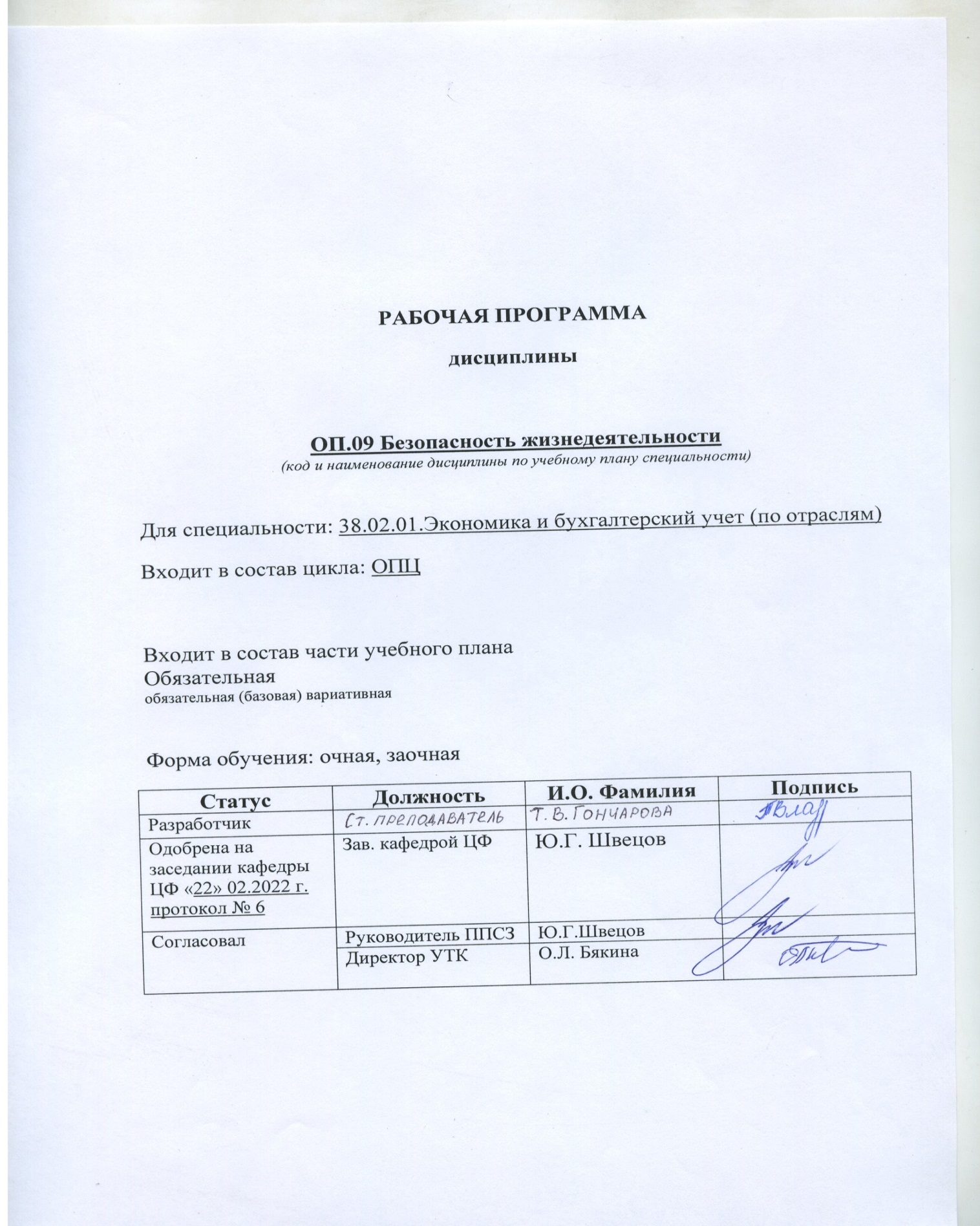 БарнаулСодержаниеПРИЛОЖЕНИЕ А Фонд оценочных материалов по дисциплине……………………..…………….18Паспорт рабочей программы дисциплины «Безопасность жизнедеятельности»1.1 Место учебной дисциплины в структуре основной профессиональной образовательной программы:Учебная дисциплина входит в обязательную часть общепрофессионального цикла учебного плана ФГОС СПО 38.02.01 Экономика и бухгалтерский учет (по отраслям) базового уровня среднего профессионального образования.1.2 Цели и задачи учебной дисциплины – требования к результатам освоения учебной дисциплины:Цель учебной дисциплины - формирование знаний и умений, соответствующих ОК 01-ОК 10  ФГОС СПО по специальности 38.02.01 Экономика и бухгалтерский учет (по отраслям). Требования к результатам освоения учебной дисциплины:2 СТРУКТУРА И СОДЕРЖАНИЕ УЧЕБНОЙ ДИСЦИПЛИНЫ2.1 Объем учебной дисциплины и виды учебной работыВ соответствии с Федеральным законом от 28 марта 1998 г. № 53-ФЗ «О воинской обязанности и военной службе» (с изменениями и дополнениями) учебные сборы в объеме 48 часов проводятся в АлтГТУ рассредоточено в период изучения дисциплины «Безопасность жизнедеятельности».Учебные сборы проводятся в соответствии с СК ОПД 01-130-2017 «Положение о проведении учебных сборов по основам военной службы для студентов, осваивающих программы подготовки специалистов среднего звена» на базе военной кафедры АлтГТУ и кафедры безопасности жизнедеятельности.2.2 Тематический план и содержание учебной дисциплины «Безопасность жизнедеятельности»:Очная форма обучения*Для характеристики уровня освоения учебного материала используются следующие обозначения:ознакомительный  - узнавание ранее изученных объектов, свойств; репродуктивный - выполнение деятельности по образцу, инструкции или под руководством;продуктивный - планирование и самостоятельное выполнение деятельности, решение проблемных задач.Учебные сборыВ соответствии с Федеральным законом от 28 марта 1998 г. № 53-ФЗ «О воинской обязанности и военной службе» (с изменениями и дополнениями) военные сборы в объеме 36 часов проводятся в АлтГТУ рассредоточено в период изучения дисциплины «Безопасность жизнедеятельности».Военные сборы проводятся в соответствии с СК ОПД 01-130-2017 «Положение проведении учебных сборов по основам военной службы для студентов, осваивающих программы подготовки специалистов среднего звена» на базе военной кафедры АлтГТУ.Целями учебных сборов являются:- подготовка юношей к выполнению конституционного долга по защите Отечества – службе в Вооруженных силах РФ;- закрепление теоретических знаний, полученных на занятиях по дисциплине «Безопасность жизнедеятельности», приобретение практических навыков, необходимых юношам для быстрой адаптации к военной службе;- воспитание у юношей гордости за российские Вооруженные Силы, готовности к защите своей Родины.	Основные задачи учебных сборов:- формирование морально-психологических и физических качеств гражданина, необходимых для прохождения военной службы;- воспитание патриотизма, уважения к историческому и культурному прошлому России и ее Вооруженных Сил;- изучение гражданами основных положений законодательства Российской Федерации в области обороны государства, о воинской обязанности и воинском учете, обязательной и добровольной подготовке к военной службе, о прохождении военной службы по призыву и в добровольном порядке (по контракту), о пребывании в запасе, о правах, обязанностях и ответственности военнослужащих и граждан, находящихся в запасе;- приобретение навыков в области гражданской обороны;- изучение основ безопасности военной службы, конструкции и правил обращения со стрелковым оружием, основ тактической, медицинской, строевой подготовки, вопросов радиационной, химической и биологической защиты войск и населения;- практическое закрепление полученных знаний в ходе учебных сборов;- проведение военно-профессиональной ориентации на овладение военно-учетными специальностями и выбор профессии офицера.В ходе учебных сборов должны отрабатываться следующие вопросы учебной программы:- общевоинский устав;- строй и управление им;- практическое выполнение начального упражнения учебных стрельб в электронном тире;- организация медицинского обслуживания в части;- организация жизни и быта военнослужащих;- организация физической подготовки в воинской части;- назначение, тактико-технические характеристики приборов радиационной и химической разведки;- организация боевой подготовки в воинской части;- организация военно-медицинской подготовки;- основы безопасности военной службы.- организация хранения вещевого имущества в части;- организация хранения техники и вооружения в части;- организация питания военнослужащих и др.Проведение занятий в активной и интерактивной форме по дисциплине «Безопасность жизнедеятельности» предполагает:Проблемное обучение: проблемная лекция (тема № 1.2, 1.6), лекция-дискуссия (тема № 3.1-3.4), лекция-визуализация (тема № 1.1, 1.3-1.5, 2.1-2.5) – всего 51 час лекционных занятий;Диалоговая форма проведения занятий: групповые и общие дискуссии (тема № 1.3), тренинг (тема № 2.1-2.5), деловая игра (тема № 3.1-3.5), круглый стол (тема № 1.2), мозговой штурм (тема № 1.4-1.6) – всего 17 часов практических занятий.Заочная форма обучения3. условия реализации УЧЕБНОЙ дисциплины3.1 Требования к материально-техническому обеспечениюРеализация учебной дисциплины требует наличия:401а В, кабинет безопасности жизнедеятельности и охраны труда (для проведения лекционных и практических занятий в виде интерактивных и интерактивных форм, для текущего контроля и промежуточной аттестации, групповых и индивидуальных консультаций): учебная аудитория на 30 посадочных мест оснащена: стендом для измерения шума, стендом освещенность, стендом оценки загрязненности воздуха, стендом контроля параметров микроклимата, стендом «Электробезопасность», стендом по изучению принципа работы устройств защиты от электротока, стендом «Исследование поглощения ионизирующих излучений», вибростендом, тренажером сердечно-легочной реанимации «Максим» и техническими средствами обучения: мультимедийное оборудование, экран.216 УПК, учебная аудитория (для самостоятельной работы): учебная аудитория на 30 посадочных мест оснащена техническими средствами обучения: мультимедийное оборудование, экран, 9 персональных компьютеров, объединенных в локальную сеть с беспроводным выходом в Интернет.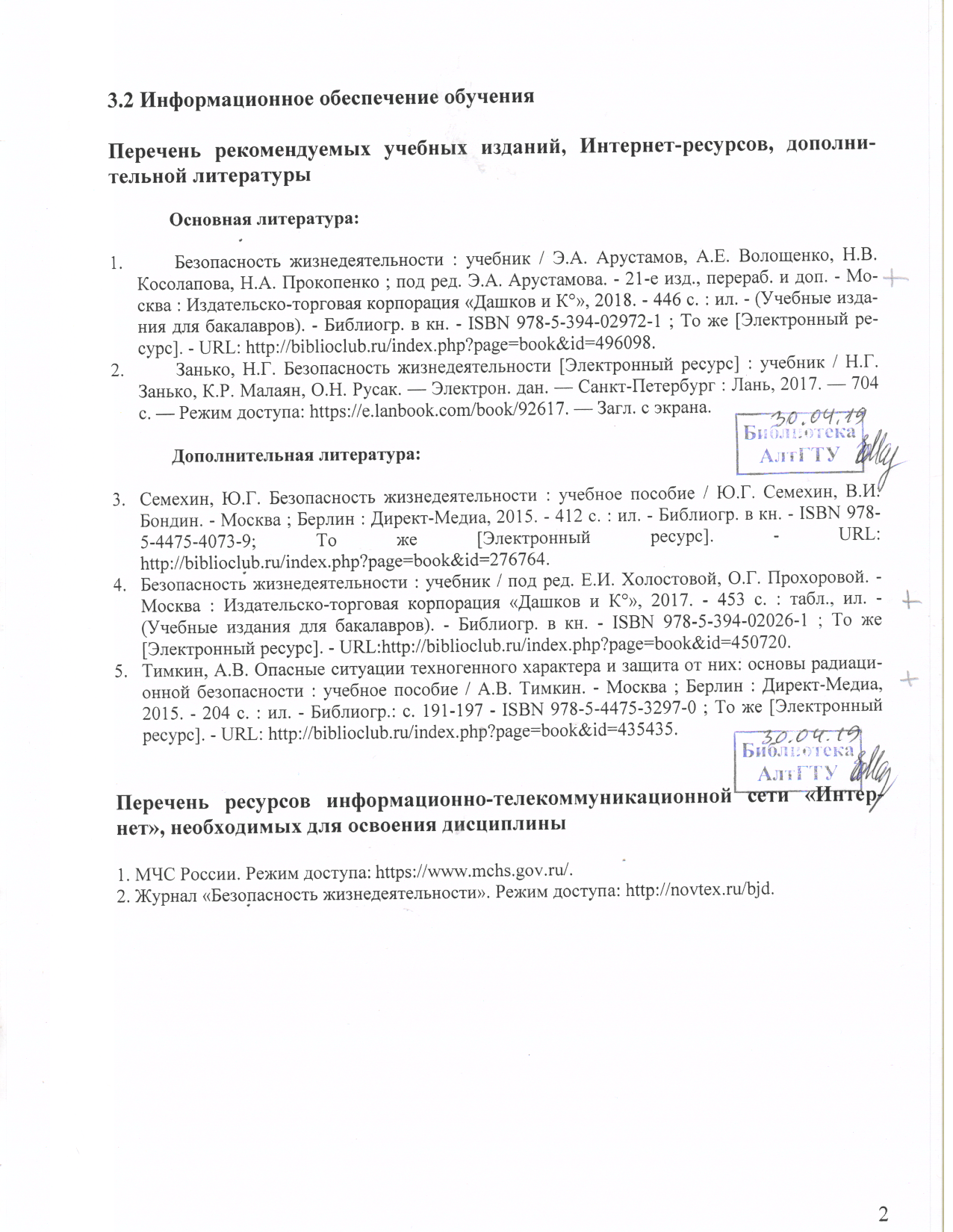 4 Контроль и оценка результатов освоения учебной дисциплиныКонтроль и оценка результатов освоения учебной дисциплины осуществляется преподавателем в процессе проведения практических занятий, тестирования, а также при выполнении студентами индивидуальных заданий, сдаче зачета с оценкой.Оценка результатов освоения основ военной службы: Оценка результатов освоения основ военной службы, осуществляется преподавателем дисциплины «Основы безопасности жизнедеятельности» на основании оценки изучения раздела основ военной службы и итогов проведения военных сборов. После изучения дисциплины в деканат сдается протокол с результатами освоения основ военной службы по каждому студенту.Лист актуализации рабочей программы дисциплиныБезопасность жизнедеятельностиПриложение АФонд оценочных материалов по дисциплинеМинистерство науки и высшего образования Российской Федерациифедеральное государственное бюджетное образовательное учреждение высшего образования «Алтайский государственных технический университет им. И. И. Ползунова»Кафедра «Безопасность жизнедеятельности»ФОНД ОЦЕНОЧНЫХ МАТЕРИАЛОВПО ДИСЦИПЛИНЕБезопасность жизнедеятельностиСпециальность: 38.02.01 Экономика и бухгалтерский учет (по отраслям)Форма обучения: очная, заочнаяг. БарнаулПАСПОРТФОНДА ОЦЕНОЧНЫХ МАТЕРИАЛОВ ПО ДИСЦИПЛИНЕ «Безопасность жизнедеятельности»1 ФОНД ОЦЕНОЧНЫХ МАТЕРИАЛОВ ТЕКУЩЕГО КОНТРОЛЯ УСПЕВАЕМОСТИ1.1 Контролирующие материалы для текущего контроля успеваемости по разделу 1:Цели и задачи БЖД.Основные принципы и способы обеспечения безопасности жизнедеятельности.Понятие биосферы и техносферы. Производственная, городская, бытовая, природная среды и их краткая характеристика.Среда обитания. Техносфера. Взаимодействие человека и техносферы. Опасности, вредные и травмирующие факторы. Критерии комфортности и безопасности техносферы. Показатели негативности техносферы.Виды опасностей: природные, антропогенные, техногенные, глобальные. Краткая характеристика опасностей и их источников. Вред, ущерб - экологический, экономический, социальный. Аксиома о потенциальной опасности деятельности.Риск - измерение риска, разновидности риска.Классификация видов пожаров и их особенности. Основные причины и источники пожаров и взрывов.  Опасные факторы пожара, категорирование помещений и зданий по степени взрывопожароопасности. Классификация чрезвычайных ситуаций. Характеристика и классификация ЧС природного характера.Порядок извещения и организация ликвидаций последствий ЧС.Характеристика и классификация ЧС техногенного характера. Чрезвычайные ситуации военного времени. Ядерное, химическое и биологическое (бактериологическое) оружие. Радиационные аварии, их виды, основные опасности и источники радиационной опасности. Аварии на химически опасных объектах, их группы и классы опасности, основные химически опасные объекты. Основные опасности и источники гидротехнических и гидродинамических аварий.Порядок объявления ЧС и организация ликвидаций последствий военных ЧС. Пользование средствами индивидуальной и коллективной защиты (общевойсковые защитные комплекты, индивидуальные средства защиты, противохимические пакеты, медицинские аптечки).История создания, предназначение, структура, задачи, решаемые для защиты населения от чрезвычайных ситуаций. Гражданская оборона. Основные понятия и определения, задачи гражданской обороны.  Структура и органы управления гражданской обороной.  Мониторинг и прогнозирование чрезвычайных ситуаций.1.2 Контролирующие материалы для текущего контроля успеваемости по разделу 2:Основы обороны государства. Выявление правовой основы и главных направлений обеспечения национальной безопасности России. Военная доктрина РФ. Приоритетное направление обеспечения военной безопасности РФ.Определение роли Вооружённых Сил РФ как основы обороны государства. Определение правовой основы военной службы. Основные положения законодательства Российской Федерации в области обороны государства.Воинская обязанность и воинский учет, организация и порядок призыва на военную службу, обязательная и добровольная подготовка к военной службе. Прохождение военной службы по призыву, в добровольном порядке (по контракту), альтернативная служба, о пребывании в запасе, о правах, обязанностях и ответственности военнослужащих и граждан, находящихся в запасе.Патриотизм – духовно-нравственная основа личности военнослужащего, источник духовных сил воина. Воспитание патриотизма, уважения к историческому и культурному прошлому России и ее Вооруженных Сил. Морально-психологические и физические качества гражданина, необходимые для прохождения военной службы.  Воинское товарищество как основа сплоченности воинского коллектива.Боевые традиции Вооруженных сил. Ритуалы Вооруженных сил.  Символы воинской чести. Военная присяга.Основы безопасности военной службы. Основные виды вооружения, военной техники и специального снаряжения, состоящих на вооружении (оснащении) воинских подразделений. Область применения профессиональных знаний при исполнении военной службы.  Конструкции и правила обращения со стрелковым оружием. Организация хранения техники и вооружения в части.1.3 Контролирующие материалы для текущего контроля успеваемости по разделу 3:Общие понятия о здоровье. Здоровый образ жизни как необходимое условие сохранения и укрепления здоровья человека и общества.Режим дня, труда и отдыха. Рациональное питание и его значение для здоровья. Правила личной гигиены и здоровье человека.Основные признаки жизни у пострадавшего. Причины нарушения дыхания и кровообращения. Способы проверки сознания, дыхания, кровообращения у пострадавшего.Современный алгоритм проведения сердечно-легочной реанимации (СЛР). Техника проведения искусственного дыхания и давления на грудину пострадавшего. Ошибки и осложнения, возникающие при выполнении реанимационных мероприятий. Показания к прекращению СЛР. Мероприятия, выполняемые после прекращения СЛР. Особенности СЛР у детей. Порядок оказания первой помощи при частичном и полном нарушении проходимости верхних дыхательных путей, вызванном инородным телом у пострадавших в сознании, без сознания. Особенности оказания первой помощи тучному пострадавшему, беременной женщине и ребёнку.Первая помощь при кровотечениях, травмах различных областей тела. Понятие о травматическом шоке. Мероприятия, предупреждающие развитие травматического шока.Виды ожогов, их признаки. Понятие о поверхностных и глубоких ожогах. Ожог верхних дыхательных путей, основные проявления. Оказание первой помощи. Перегревание, факторы, способствующие его развитию. Основные проявления, оказание первой помощи.Холодовая травма, ее виды. Основные проявления переохлаждения (гипотермии), отморожения, оказание первой помощи. Отравления, пути попадания ядов в организм. Признаки острого отравления. Оказание первой помощи при попадании отравляющих веществ в организм через дыхательные пути, пищеварительный тракт, через кожу.Цель и принципы придания пострадавшим оптимальных положений тела. Оптимальные положения тела пострадавшего с травмами груди, живота, таза, конечностей, с потерей сознания, с признаками кровопотери. Способы контроля состояния пострадавшего, находящегося в сознании, без сознания.Влияние экстремальной ситуации на психоэмоциональное состояние пострадавшего и участника оказания первой помощи. Простые приемы психологической поддержки. Принципы передачи пострадавшего бригаде скорой медицинской помощи, другим специальным службам, сотрудники которых обязаны оказывать первую помощь.1.4 Критерии формирования оценок 1.5 Примерные темы рефератов Организация пропаганды и обучения населения в области гражданской обороны.Организация и управление в области обеспечения пожарной безопасности городского поселения (свое название городского поселения).Анализ вредных и опасных факторов (на своем рабочем месте).Национальная безопасность России на современном этапе.Основные пути формирования культуры безопасности жизнедеятельности в современном обществе.Чрезвычайные ситуации в Алтайском крае за последние 10 лет.Использование аэрокосмических методов для обнаружения и мониторинга ЧС.Прогнозирование последствий чрезвычайных ситуаций на гидротехнических сооружениях Алтайского края.Международное сотрудничество в области безопасности жизнедеятельности.Продовольственная безопасность в РФ и мире.Экстремистские движения, религиозные секты в России.Криминогенная ситуация в городе, районе, выявление зоны повышенной криминогенной опасности.Опасности во время отдыха на природе и туристических походов. Безопасность при работе с компьютером. Рабочее место оператора. Режим труда и отдыха. Основы организации защиты населения и персонала в мирное и военное время.Пожарная профилактика. Мероприятия, осуществляемые для предотвращения пожара на предприятиях.Влияние радиации на здоровье человека: угроза, развитие болезней и методы лечения.Психологические аспекты деятельности в чрезвычайных ситуациях.Угроза национальной безопасности: понятие и основное содержание (на конкретном примере по выбору студента).Распространение эпидемий, вызываемых неизвестными ранее вирусами, как фактор негативного влияния на обеспечение национальных интересов РФ.Действия населения при пожарах в общественных местах.Обеспечение безопасности обучающихся и персонала в образовательном процессе вуза.Климатические и экологические последствия возможного применения ядерного оружия.Современные средства поражения: понятие, характеристика и последствия применения.Основные социально-ситуационные факторы в молодежной среде.1.6 Критерии оценки рефератов и их защитОценивая реферат, преподаватель обращает внимание на:- соответствие содержания выбранной теме;- отсутствие в тексте отступлений от темы;- соблюдение структуры работы, четка ли она и обоснована;- умение работать с научной литературой - вычленять проблему из контекста;- умение логически мыслить;- культуру письменной речи;- умение оформлять научный текст (правильное применение и оформление ссылок, составление библиографии);- умение правильно понять позицию авторов, работы которых использовались при написании реферата;- способность верно, без искажения передать используемый авторский материал;- соблюдение объема работы;- аккуратность и правильность оформления, а также технического выполнения работы.Реферат должен быть сдан для проверки в установленный срок.Реферат оценивается по 100 балльной шкале, баллы переводятся в оценки успеваемости следующим образом: • 75 – 100 баллов – «отлично»; • 50 – 74 баллов – «хорошо»; • 25 – 49 баллов – «удовлетворительно;• менее 25 баллов – «неудовлетворительно».2 ФОНД ОЦЕНОЧНЫХ СРЕДСТВ ДЛЯ ПРОМЕЖУТОЧНОЙ АТТЕСТАЦИИ2.1 Билеты для зачета Билет №1 [ОК 01-ОК 10]Система «человек – среда обитания». Основные понятия и определения.Риск - измерение риска, разновидности риска.Общие понятия о здоровье. Здоровый образ жизни как необходимое условие сохранения и укрепления здоровья человека и общества.Билет №2 [ОК 01-ОК 10]Опасности в системе «человек – среда обитания». Аксиома о потенциальной опасности.Характеристика и классификация ЧС природного характера.Режим дня, труда и отдыха. Рациональное питание и его значение для здоровья. Правила личной гигиены и здоровье человека.Билет №3 [ОК 01-ОК 10]Характеристика и классификация ЧС природного характера.Гражданская оборона. Основные понятия и определения, задачи гражданской обороны.  Структура и органы управления гражданской обороной.  Основные признаки жизни у пострадавшего. Причины нарушения дыхания и кровообращения. Способы проверки сознания, дыхания, кровообращения у пострадавшего.Билет №4 [ОК 01-ОК 10]Классификация видов пожаров и их особенности. Основные причины и источники пожаров и взрывов. Классификация чрезвычайных ситуаций. Краткая характеристика.Алгоритм проведения сердечно-легочной реанимации. Ошибки и осложнения, возникающие при выполнении реанимационных мероприятий. Билет №5 [ОК 01-ОК 10]Вред, ущерб - экологический, экономический, социальный. Аксиома о потенциальной опасности деятельности.Основные задачи, решаемые гражданской обороной.Порядок оказания первой помощи при частичном и полном нарушении проходимости верхних дыхательных путей, вызванном инородным телом у пострадавших в сознании, без сознания. Билет №6 [ОК 01-ОК 10]Ядерное, химическое и биологическое (бактериологическое) оружие.Принципы организации и ведения гражданской обороны.Первая помощь при кровотечениях, травмах различных областей тела. Билет №7[ОК 01-ОК 10]Ликвидация последствий чрезвычайных ситуаций.Этапы реанимации. Основные ошибки при проведении реанимации.Единая государственная система предупреждения и ликвидации чрезвычайных  ситуаций  (РСЧС). Предназначение,  структура,  задачи, решаемые для защиты населения от чрезвычайных ситуаций.Билет №8 [ОК 01-ОК 10]Опасности, вредные и травмирующие факторы. Критерии комфортности и безопасности техносферы. Показатели негативности техносферы.Спасательные работы при чрезвычайных ситуациях.Виды ожогов, их признаки. Оказание первой помощи. Билет №9 [ОК 01-ОК 10]Чрезвычайные ситуации военного времени. Понятие  биосферы и техносферы. Производственная, городская, бытовая, природная среды и их краткая характеристика.Холодовая травма, ее виды. Основные проявления переохлаждения (гипотермии), отморожения, оказание первой помощи. Билет №10 [ОК 01-ОК 10]Основы обороны страны. Выявление правовой основы и главных направлений обеспечения национальной безопасности России. Спасательные работы при чрезвычайных ситуациях.Первичные средства тушения пожаров.Билет №11[ОК 01-ОК 10]Основные задачи, решаемые гражданской обороной.Алкоголь, наркотики и табак как специфические вредные вещества.Первая помощь при ожогах. Понятие, основные виды и степени ожогов. Билет №12 [ОК 01-ОК 10]Определение роли Вооружённых Сил РФ как основы обороны государства. Определение правовой основы военной службы.Понятие и виды кровотечений. Первая помощь при кровотечениях.Понятие о чрезвычайных ситуациях и их классификация; общая характеристика стихийных бедствий, производственных аварий и катастроф. Билет №13 [ОК 01-ОК 10]Аварии на химически опасных объектах, их группы и классы опасности, основные химически опасные объекты.Понятие  биосферы и техносферы. Производственная, городская, бытовая, природная среды и их краткая характеристика.Оказание первой помощи: искусственное дыхание и массаж сердца.Билет №14[ОК 01-ОК 10]Система и войска гражданской обороны.Радиационные аварии, их виды, основные опасности и источники радиационной опасности.Признаки жизни и смерти. Понятие клинической и биологической смерти.Билет №15 [ОК 01-ОК 10]Защита населения в чрезвычайных ситуациях.Первая помощь при переломах, при ранениях.Определение роли Вооружённых Сил РФ как основы обороны государства. Определение правовой основы военной службы.Билет №16 [ОК 01-ОК 10]Виды экстремальных ситуаций. Терроризм.Ликвидация последствий ЧС.Отравления, пути попадания ядов в организм. Признаки острого отравления. Оказание первой помощи.Билет №17 [ОК 01-ОК 10]Основные принципы и способы обеспечения безопасности жизнедеятельности.Аварии на химически опасных объектах, их группы и классы опасности, основные химически опасные объекты.Оптимальные положения тела пострадавшего с травмами груди, живота, таза, конечностей, с потерей сознания, с признаками кровопотери. Способы контроля состояния пострадавшего, находящегося в сознании, без сознания.Билет №18 [ОК 01-ОК 10]Принципы организации и ведения гражданской обороны.Радиационные аварии, их виды, основные опасности и источники радиационной опасности.Оказание первой помощи при авариях, техногенных катастрофах, а также в условиях ЧС военного времени.Билет №19 [ОК 01-ОК 10]Характеристика и классификация ЧС природного характера.Воздействие электрического тока на человека. Оказание первой помощи.Гражданская оборона. Основные понятия и определения, задачи гражданской обороны.  Структура и органы управления гражданской обороной.  Билет №20[ОК 01-ОК 10]Принципы организации и ведения гражданской обороны.Устойчивость функционирования объектов экономики в чрезвычайных ситуациях.Влияние экстремальной ситуации на психоэмоциональное состояние пострадавшего и участника оказания первой помощи. Простые приемы психологической поддержки. Билет №21 [ОК 01-ОК 10]Определение роли Вооружённых Сил РФ как основы обороны государства. Определение правовой основы военной службы.Ликвидация последствий ЧС.Отравления, пути попадания ядов в организм. Признаки острого отравления. Билет №22 [ОК 01-ОК 10]Характеристика и классификация ЧС природного характера.Принципы организации и ведения гражданской обороны.Первая помощь при переломах, при ранениях.Билет №23 [ОК 01-ОК 10]Характеристика и классификация ЧС техногенного характера.Первичные средства тушения пожаров.Первая помощь при воздействии низких температур. Последствия воздействия низких температур на организм человека. Основные степени отморожений.Билет №24 [ОК 01-ОК 10]Классификация видов пожаров и их особенности. Основные причины и источники пожаров и взрывов. Характеристика и классификация ЧС техногенного характера.Принципы передачи пострадавшего бригаде скорой медицинской помощи, другим специальным службам, сотрудники которых обязаны оказывать первую помощь.Билет №25 [ОК 01-ОК 10]Понятие и виды кровотечений. Первая помощь при кровотечениях. Ликвидация последствий чрезвычайных ситуаций.Влияние на организм человека вредных привычек.2.2 Критерии оценкиПриложение БМЕТОДИЧЕСКИЕ РЕКОМЕНДАЦИИ И УКАЗАНИЯМетодические рекомендации по усвоению учебного материала«Безопасность жизнедеятельности» является комплексной дисциплиной, изучающей взаимодействие человека и окружающей среды, которая с каждым годом становится все более сложной и агрессивной. С учетом общепрофессиональной специфики программы учебный материал направлен на овладение студентами основных общетеоретических проблем в системе «Природа-человек-общество», развитие целостных представлений о причинах возникновения опасностей, понимание характерных особенностей чрезвычайных ситуаций, овладение принципами безопасного образа жизни в обычных и сложных социальных и прочих условиях.  Цель изучения дисциплины Безопасность жизнедеятельности: -  формирование и пропаганда знаний, направленных на снижение смертности и потерь здоровья людей от внешних факторов и причин.  - создание условий защиты человека в техносфере от внешних негативных воздействий антропогенного, техногенного и естественного происхождения. Задачи изучения дисциплины Безопасность жизнедеятельности: - идентификация опасности распознание и количественная оценка негативных воздействий среды обитания; - предупреждение воздействия тех или иных негативных факторов на человека; - защита от опасности; - ликвидацияотрицательныхпоследствийвоздействияопасныхивредныхфакторов; - создание комфортного состояния среды обитания человека. - формирование потребности выполнения конституционного долга и обязанности по защите Отечества в рядах Вооруженных Сил Российской Федерации; - формирование навыков оказания первой помощи. Содержание дисциплины представлено в дидактических единицах, по итогам изучения, которых предусмотрен промежуточный контроль. Каждый раздел представлен определенным количеством тем, изучение которых предполагает текущий контроль знаний студентов. Итоговая аттестация представляет собой экзамен.Для подготовки к зачету, практическим занятиям необходимо изучать предложенную литературу, а также выполнять индивидуальные задания, доклады, что позволит оптимально усвоить изучаемые вопросы и овладеть вышеуказанными компетенциями.Методические указания студентам по подготовке к практическим занятиям Практические занятия - одна из основных форм организации учебного процесса, представляющая собой коллективное обсуждение студентами теоретических вопросов под руководством преподавателя.Выполнение практических работ направлено на достижение следующих целей:- обобщение, систематизация, углубление, закрепление полученных теоретических знаний;- формирование умений, получение первоначального практического опыта по выполнению профессиональных задач в соответствии с требованиями к результатам освоения дисциплины.Выполнение практических работ направлено на закрепление полученных в ходе изучения тем знаний и реализацию выполнения требований к уровню подготовки студентов, использование приобретенных знаний и умений в практической деятельности и повседневной жизни.Практические занятия существенно повышают качество знаний, их глубину, конкретность, оперативность, значительно усиливают интерес к изучению дисциплины, помогают обучающимся полнее осознать практическую значимость общественных наук.Методические рекомендации при подготовке рефератаЦелью реферата является корректное и обоснованное раскрытие актуальной темы, на основе применения современной методологии, ознакомление с репрезентативными источниками и изложение собственного отношения к рассматриваемой проблеме. В реферате должно быть продемонстрировано умение рассматривать тему, классифицировать различные подходы к ней, отношение к интерпретациям, оперировать лингвистическим категориальным аппаратом, излагать собственное понимание проблемы.Требования к содержанию:- материал, использованный в реферате, должен относится строго к выбранной теме;- необходимо изложить основные аспекты проблемы не только грамотно, но и в соответствии с той или иной логикой (хронологической, тематической, событийной и др.);- при изложении следует сгруппировать идеи разных авторов по общности точек зрения или по научным школам;- реферат должен заканчиваться подведением итогов проведенной исследовательской    работы: содержать краткий анализ-обоснование преимуществ той точки зрения по рассматриваемому вопросу, с которой Вы солидарны.Структура реферата.Начинается реферат с титульного листа.За титульным листом следует Оглавление.  Оглавление - это план реферата, в котором каждому разделу должен соответствовать номер страницы, на которой он находится.Текст реферата. Он делится на три части: введение, основная часть и заключение.а) Введение - раздел реферата, посвященный постановке проблемы, которая будет рассматриваться и обоснованию выбора темы.б) Основная часть - это звено работы, в котором последовательно раскрывается выбранная тема. Основная часть может быть представлена как цельным текстом, так и разделена на главы. При необходимости текст реферата может дополняться иллюстрациями, таблицами, графиками, но ими не следует «перегружать» текст.в) Заключение - данный раздел реферата должен быть представлен в виде выводов, которые готовятся на основе подготовленного текста. Выводы должны быть краткими и четкими. Также в заключении можно обозначить проблемы, которые «высветились» в ходе работы над рефератом, но не были раскрыты в работе.Список источников и литературы. В данном списке называются как те источники, на которые ссылается студент при подготовке реферата, так и все иные, изученные им в связи с его подготовкой.  В работе должно быть использовано не менее 5 разных источников. Работа, выполненная с использованием материала, содержащегося в одном научном источнике, является явным плагиатом и не принимается. Оформление Списка источников и литературы должно соответствовать требованиям библиографических стандартов.Объем работы должен быть, как правило, не менее 18 и не более 25 страниц.  Шрифт «Times New Roman», размер – 12 или 14. Работа должна выполняться через одинарный интервал 14 шрифтом, размеры оставляемых полей: левое - 25 мм, правое - 15 мм, нижнее - 20 мм, верхнее - 20 мм.  Страницы должны быть пронумерованы. Расстояние между названием части реферата или главы и последующим текстом должно быть равно одному интервалу. Фразы, начинающиеся с «красной» строки, печатаются с абзацным отступом от начала строки, равным 1,25 см. 1 Паспорт рабочей программы дисциплины …………………………………………………….....…31.1 Место учебной дисциплины в структуре основной профессиональной образовательной программы………………………………...……………………………………………………...….......31.2 Цели и задачи учебной дисциплины – требования к результатам освоения учебной дисциплины...............................................................................................................................................32 Структура и содержание учебной дисциплины………………………………………….....…….....7        2.1 Объем учебной дисциплины и виды учебной работы………………………………..………..…72.2 Тематический план и содержание учебной дисциплины …………………………………..…....7 3 Условия реализации учебной дисциплины…………………………………..………………..…...143.1 Требования к материально-техническому обеспечению…………………….…………...……..143.2 Информационное обеспечение обучения. Перечень рекомендуемых учебных изданий, интернет-ресурсов, дополнительной литературы…………………………………………………...154 Контроль и оценка результатов освоения учебной дисциплины …….……….……..…………...16Номер/ индекс компетенции по ФГОС СПОСодержаниекомпетенцииВ результате изучения дисциплины, обучающиеся должны:В результате изучения дисциплины, обучающиеся должны:Номер/ индекс компетенции по ФГОС СПОСодержаниекомпетенциизнатьуметьОК 01Понимать сущность и социальную значимость своей будущей профессии, проявлять к ней устойчивый интереспринципы обеспечения устойчивости объектов экономики, прогнозирования развития событий и оценки последствий при техногенных чрезвычайных ситуациях и стихийных явлениях, в том числе в условиях противодействия терроризму как серьезной угрозе национальной безопасности России; основные виды потенциальных опасностей и их последствия в профессиональной деятельности и быту, принципы снижения вероятности их реализации; основы военной службы и обороны государства; задачи и основные мероприятия гражданской обороны; способы защиты населения от оружия массового поражения; меры пожарной безопасности и правила безопасного поведения при пожарах; организацию и порядок призыва граждан на военную службу и поступления на нее в добровольном порядке; основные виды вооружения, военной техники и специального снаряжения, состоящих на вооружении (оснащении) воинских подразделений, в которых имеются военно-учетные специальности, родственные специальностям СПО; область применения получаемых профессиональных знаний при исполнении обязанностей военной службы; порядок и правила оказания первой помощи пострадавшим.организовывать и проводить мероприятия по защите работающих и населения от негативных воздействий чрезвычайных ситуаций; предпринимать профилактические меры для снижения уровня опасностей различного вида и их последствий в профессиональной деятельности и быту; использовать средства индивидуальной и коллективной защиты от оружия массового поражения; применять первичные средства пожаротушения; ориентироваться в перечне военно-учетных специальностей и самостоятельно определять среди них родственные полученной специальности; применять профессиональные знания в ходе исполнения обязанностей военной службы на воинских должностях в соответствии с полученной специальностью; владеть способами бесконфликтного общения и саморегуляции в повседневной деятельности и экстремальных условиях военной службы; оказывать первую помощь пострадавшим.ОК 02Организовывать собственную деятельность, выбирать типовые методы и способы выполнения профессиональных задач, оценивать их эффективность и качествопринципы обеспечения устойчивости объектов экономики, прогнозирования развития событий и оценки последствий при техногенных чрезвычайных ситуациях и стихийных явлениях, в том числе в условиях противодействия терроризму как серьезной угрозе национальной безопасности России; основные виды потенциальных опасностей и их последствия в профессиональной деятельности и быту, принципы снижения вероятности их реализации; основы военной службы и обороны государства; задачи и основные мероприятия гражданской обороны; способы защиты населения от оружия массового поражения; меры пожарной безопасности и правила безопасного поведения при пожарах; организацию и порядок призыва граждан на военную службу и поступления на нее в добровольном порядке; основные виды вооружения, военной техники и специального снаряжения, состоящих на вооружении (оснащении) воинских подразделений, в которых имеются военно-учетные специальности, родственные специальностям СПО; область применения получаемых профессиональных знаний при исполнении обязанностей военной службы; порядок и правила оказания первой помощи пострадавшим.организовывать и проводить мероприятия по защите работающих и населения от негативных воздействий чрезвычайных ситуаций; предпринимать профилактические меры для снижения уровня опасностей различного вида и их последствий в профессиональной деятельности и быту; использовать средства индивидуальной и коллективной защиты от оружия массового поражения; применять первичные средства пожаротушения; ориентироваться в перечне военно-учетных специальностей и самостоятельно определять среди них родственные полученной специальности; применять профессиональные знания в ходе исполнения обязанностей военной службы на воинских должностях в соответствии с полученной специальностью; владеть способами бесконфликтного общения и саморегуляции в повседневной деятельности и экстремальных условиях военной службы; оказывать первую помощь пострадавшим.ОК 03Принимать решения в стандартных и нестандартных ситуациях и нести за них ответственностьпринципы обеспечения устойчивости объектов экономики, прогнозирования развития событий и оценки последствий при техногенных чрезвычайных ситуациях и стихийных явлениях, в том числе в условиях противодействия терроризму как серьезной угрозе национальной безопасности России; основные виды потенциальных опасностей и их последствия в профессиональной деятельности и быту, принципы снижения вероятности их реализации; основы военной службы и обороны государства; задачи и основные мероприятия гражданской обороны; способы защиты населения от оружия массового поражения; меры пожарной безопасности и правила безопасного поведения при пожарах; организацию и порядок призыва граждан на военную службу и поступления на нее в добровольном порядке; основные виды вооружения, военной техники и специального снаряжения, состоящих на вооружении (оснащении) воинских подразделений, в которых имеются военно-учетные специальности, родственные специальностям СПО; область применения получаемых профессиональных знаний при исполнении обязанностей военной службы; порядок и правила оказания первой помощи пострадавшим.организовывать и проводить мероприятия по защите работающих и населения от негативных воздействий чрезвычайных ситуаций; предпринимать профилактические меры для снижения уровня опасностей различного вида и их последствий в профессиональной деятельности и быту; использовать средства индивидуальной и коллективной защиты от оружия массового поражения; применять первичные средства пожаротушения; ориентироваться в перечне военно-учетных специальностей и самостоятельно определять среди них родственные полученной специальности; применять профессиональные знания в ходе исполнения обязанностей военной службы на воинских должностях в соответствии с полученной специальностью; владеть способами бесконфликтного общения и саморегуляции в повседневной деятельности и экстремальных условиях военной службы; оказывать первую помощь пострадавшим.ОК 04Осуществлять поиск и использование информации, необходимой для эффективного выполнения профессиональных задач, профессионального и личностного развитияпринципы обеспечения устойчивости объектов экономики, прогнозирования развития событий и оценки последствий при техногенных чрезвычайных ситуациях и стихийных явлениях, в том числе в условиях противодействия терроризму как серьезной угрозе национальной безопасности России; основные виды потенциальных опасностей и их последствия в профессиональной деятельности и быту, принципы снижения вероятности их реализации; основы военной службы и обороны государства; задачи и основные мероприятия гражданской обороны; способы защиты населения от оружия массового поражения; меры пожарной безопасности и правила безопасного поведения при пожарах; организацию и порядок призыва граждан на военную службу и поступления на нее в добровольном порядке; основные виды вооружения, военной техники и специального снаряжения, состоящих на вооружении (оснащении) воинских подразделений, в которых имеются военно-учетные специальности, родственные специальностям СПО; область применения получаемых профессиональных знаний при исполнении обязанностей военной службы; порядок и правила оказания первой помощи пострадавшим.организовывать и проводить мероприятия по защите работающих и населения от негативных воздействий чрезвычайных ситуаций; предпринимать профилактические меры для снижения уровня опасностей различного вида и их последствий в профессиональной деятельности и быту; использовать средства индивидуальной и коллективной защиты от оружия массового поражения; применять первичные средства пожаротушения; ориентироваться в перечне военно-учетных специальностей и самостоятельно определять среди них родственные полученной специальности; применять профессиональные знания в ходе исполнения обязанностей военной службы на воинских должностях в соответствии с полученной специальностью; владеть способами бесконфликтного общения и саморегуляции в повседневной деятельности и экстремальных условиях военной службы; оказывать первую помощь пострадавшим.ОК 05Владеть информационной культурой, анализировать и оценивать информацию с использованием информационно-коммуникационных технологийпринципы обеспечения устойчивости объектов экономики, прогнозирования развития событий и оценки последствий при техногенных чрезвычайных ситуациях и стихийных явлениях, в том числе в условиях противодействия терроризму как серьезной угрозе национальной безопасности России; основные виды потенциальных опасностей и их последствия в профессиональной деятельности и быту, принципы снижения вероятности их реализации; основы военной службы и обороны государства; задачи и основные мероприятия гражданской обороны; способы защиты населения от оружия массового поражения; меры пожарной безопасности и правила безопасного поведения при пожарах; организацию и порядок призыва граждан на военную службу и поступления на нее в добровольном порядке; основные виды вооружения, военной техники и специального снаряжения, состоящих на вооружении (оснащении) воинских подразделений, в которых имеются военно-учетные специальности, родственные специальностям СПО; область применения получаемых профессиональных знаний при исполнении обязанностей военной службы; порядок и правила оказания первой помощи пострадавшим.организовывать и проводить мероприятия по защите работающих и населения от негативных воздействий чрезвычайных ситуаций; предпринимать профилактические меры для снижения уровня опасностей различного вида и их последствий в профессиональной деятельности и быту; использовать средства индивидуальной и коллективной защиты от оружия массового поражения; применять первичные средства пожаротушения; ориентироваться в перечне военно-учетных специальностей и самостоятельно определять среди них родственные полученной специальности; применять профессиональные знания в ходе исполнения обязанностей военной службы на воинских должностях в соответствии с полученной специальностью; владеть способами бесконфликтного общения и саморегуляции в повседневной деятельности и экстремальных условиях военной службы; оказывать первую помощь пострадавшим.ОК 06Работать в коллективе и команде, эффективно общаться с коллегами, руководством, потребителямипринципы обеспечения устойчивости объектов экономики, прогнозирования развития событий и оценки последствий при техногенных чрезвычайных ситуациях и стихийных явлениях, в том числе в условиях противодействия терроризму как серьезной угрозе национальной безопасности России; основные виды потенциальных опасностей и их последствия в профессиональной деятельности и быту, принципы снижения вероятности их реализации; основы военной службы и обороны государства; задачи и основные мероприятия гражданской обороны; способы защиты населения от оружия массового поражения; меры пожарной безопасности и правила безопасного поведения при пожарах; организацию и порядок призыва граждан на военную службу и поступления на нее в добровольном порядке; основные виды вооружения, военной техники и специального снаряжения, состоящих на вооружении (оснащении) воинских подразделений, в которых имеются военно-учетные специальности, родственные специальностям СПО; область применения получаемых профессиональных знаний при исполнении обязанностей военной службы; порядок и правила оказания первой помощи пострадавшим.организовывать и проводить мероприятия по защите работающих и населения от негативных воздействий чрезвычайных ситуаций; предпринимать профилактические меры для снижения уровня опасностей различного вида и их последствий в профессиональной деятельности и быту; использовать средства индивидуальной и коллективной защиты от оружия массового поражения; применять первичные средства пожаротушения; ориентироваться в перечне военно-учетных специальностей и самостоятельно определять среди них родственные полученной специальности; применять профессиональные знания в ходе исполнения обязанностей военной службы на воинских должностях в соответствии с полученной специальностью; владеть способами бесконфликтного общения и саморегуляции в повседневной деятельности и экстремальных условиях военной службы; оказывать первую помощь пострадавшим.ОК 07Брать на себя ответственность за работу членов команды (подчиненных), результат выполнения заданийпринципы обеспечения устойчивости объектов экономики, прогнозирования развития событий и оценки последствий при техногенных чрезвычайных ситуациях и стихийных явлениях, в том числе в условиях противодействия терроризму как серьезной угрозе национальной безопасности России; основные виды потенциальных опасностей и их последствия в профессиональной деятельности и быту, принципы снижения вероятности их реализации; основы военной службы и обороны государства; задачи и основные мероприятия гражданской обороны; способы защиты населения от оружия массового поражения; меры пожарной безопасности и правила безопасного поведения при пожарах; организацию и порядок призыва граждан на военную службу и поступления на нее в добровольном порядке; основные виды вооружения, военной техники и специального снаряжения, состоящих на вооружении (оснащении) воинских подразделений, в которых имеются военно-учетные специальности, родственные специальностям СПО; область применения получаемых профессиональных знаний при исполнении обязанностей военной службы; порядок и правила оказания первой помощи пострадавшим.организовывать и проводить мероприятия по защите работающих и населения от негативных воздействий чрезвычайных ситуаций; предпринимать профилактические меры для снижения уровня опасностей различного вида и их последствий в профессиональной деятельности и быту; использовать средства индивидуальной и коллективной защиты от оружия массового поражения; применять первичные средства пожаротушения; ориентироваться в перечне военно-учетных специальностей и самостоятельно определять среди них родственные полученной специальности; применять профессиональные знания в ходе исполнения обязанностей военной службы на воинских должностях в соответствии с полученной специальностью; владеть способами бесконфликтного общения и саморегуляции в повседневной деятельности и экстремальных условиях военной службы; оказывать первую помощь пострадавшим.ОК 08Самостоятельно определять задачи профессионального и личностного развития, заниматься самообразованием, осознанно планировать повышение квалификациипринципы обеспечения устойчивости объектов экономики, прогнозирования развития событий и оценки последствий при техногенных чрезвычайных ситуациях и стихийных явлениях, в том числе в условиях противодействия терроризму как серьезной угрозе национальной безопасности России; основные виды потенциальных опасностей и их последствия в профессиональной деятельности и быту, принципы снижения вероятности их реализации; основы военной службы и обороны государства; задачи и основные мероприятия гражданской обороны; способы защиты населения от оружия массового поражения; меры пожарной безопасности и правила безопасного поведения при пожарах; организацию и порядок призыва граждан на военную службу и поступления на нее в добровольном порядке; основные виды вооружения, военной техники и специального снаряжения, состоящих на вооружении (оснащении) воинских подразделений, в которых имеются военно-учетные специальности, родственные специальностям СПО; область применения получаемых профессиональных знаний при исполнении обязанностей военной службы; порядок и правила оказания первой помощи пострадавшим.организовывать и проводить мероприятия по защите работающих и населения от негативных воздействий чрезвычайных ситуаций; предпринимать профилактические меры для снижения уровня опасностей различного вида и их последствий в профессиональной деятельности и быту; использовать средства индивидуальной и коллективной защиты от оружия массового поражения; применять первичные средства пожаротушения; ориентироваться в перечне военно-учетных специальностей и самостоятельно определять среди них родственные полученной специальности; применять профессиональные знания в ходе исполнения обязанностей военной службы на воинских должностях в соответствии с полученной специальностью; владеть способами бесконфликтного общения и саморегуляции в повседневной деятельности и экстремальных условиях военной службы; оказывать первую помощь пострадавшим.ОК 09Ориентироваться в условиях частой смены технологий в профессиональной деятельностипринципы обеспечения устойчивости объектов экономики, прогнозирования развития событий и оценки последствий при техногенных чрезвычайных ситуациях и стихийных явлениях, в том числе в условиях противодействия терроризму как серьезной угрозе национальной безопасности России; основные виды потенциальных опасностей и их последствия в профессиональной деятельности и быту, принципы снижения вероятности их реализации; основы военной службы и обороны государства; задачи и основные мероприятия гражданской обороны; способы защиты населения от оружия массового поражения; меры пожарной безопасности и правила безопасного поведения при пожарах; организацию и порядок призыва граждан на военную службу и поступления на нее в добровольном порядке; основные виды вооружения, военной техники и специального снаряжения, состоящих на вооружении (оснащении) воинских подразделений, в которых имеются военно-учетные специальности, родственные специальностям СПО; область применения получаемых профессиональных знаний при исполнении обязанностей военной службы; порядок и правила оказания первой помощи пострадавшим.организовывать и проводить мероприятия по защите работающих и населения от негативных воздействий чрезвычайных ситуаций; предпринимать профилактические меры для снижения уровня опасностей различного вида и их последствий в профессиональной деятельности и быту; использовать средства индивидуальной и коллективной защиты от оружия массового поражения; применять первичные средства пожаротушения; ориентироваться в перечне военно-учетных специальностей и самостоятельно определять среди них родственные полученной специальности; применять профессиональные знания в ходе исполнения обязанностей военной службы на воинских должностях в соответствии с полученной специальностью; владеть способами бесконфликтного общения и саморегуляции в повседневной деятельности и экстремальных условиях военной службы; оказывать первую помощь пострадавшим.ОК 10Пользоваться профессиональной документацией на государственном и иностранном языкахпринципы обеспечения устойчивости объектов экономики, прогнозирования развития событий и оценки последствий при техногенных чрезвычайных ситуациях и стихийных явлениях, в том числе в условиях противодействия терроризму как серьезной угрозе национальной безопасности России; основные виды потенциальных опасностей и их последствия в профессиональной деятельности и быту, принципы снижения вероятности их реализации; основы военной службы и обороны государства; задачи и основные мероприятия гражданской обороны; способы защиты населения от оружия массового поражения; меры пожарной безопасности и правила безопасного поведения при пожарах; организацию и порядок призыва граждан на военную службу и поступления на нее в добровольном порядке; основные виды вооружения, военной техники и специального снаряжения, состоящих на вооружении (оснащении) воинских подразделений, в которых имеются военно-учетные специальности, родственные специальностям СПО; область применения получаемых профессиональных знаний при исполнении обязанностей военной службы; порядок и правила оказания первой помощи пострадавшим.организовывать и проводить мероприятия по защите работающих и населения от негативных воздействий чрезвычайных ситуаций; предпринимать профилактические меры для снижения уровня опасностей различного вида и их последствий в профессиональной деятельности и быту; использовать средства индивидуальной и коллективной защиты от оружия массового поражения; применять первичные средства пожаротушения; ориентироваться в перечне военно-учетных специальностей и самостоятельно определять среди них родственные полученной специальности; применять профессиональные знания в ходе исполнения обязанностей военной службы на воинских должностях в соответствии с полученной специальностью; владеть способами бесконфликтного общения и саморегуляции в повседневной деятельности и экстремальных условиях военной службы; оказывать первую помощь пострадавшим.Вид учебной работыОбъем часовпо формам обученияОбъем часовпо формам обученияВид учебной работыочнаязаочнаяУчебная нагрузка обучающегося (всего)6868Учебная нагрузка с преподавателем (всего) 6412в том числе:лекционные занятия324практические занятия328Самостоятельная работа студента (всего)252в том числе:Подготовка к практическим занятиямВыполнение тестовых заданий по темам и разделамПодготовка и защита творческих заданий, докладов, рефератовПодготовка к зачету22010202Промежуточная аттестация в форме зачета с оценкой24Наименование разделов и темСодержание учебного материала, лабораторные работы и практические занятия, самостоятельная работаОбъем часовУровень освоения*1234Раздел 1. Введение в безопасность. Государственная система обеспечения безопасности населения12Тема 1. Предмет БЖД. Основные понятия.Введение. Основы безопасности жизнедеятельности. Среда обитания. Техносфера. Взаимодействие человека и техносферы.1ознакомительный Тема 1. Предмет БЖД. Основные понятия.Самостоятельная работа обучающихся. Подготовка к лекциям.0,5продуктивныйТема 2. Защита человека и среды обитания от вредных и опасных факторов природного, антропогенного и техногенного происхождения.Опасности, вредные и травмирующие факторы. Критерии комфортности и безопасности техносферы. Показатели негативности техносферы.1репродуктивныйТема 2. Защита человека и среды обитания от вредных и опасных факторов природного, антропогенного и техногенного происхождения.Практическое занятие 1. Опасности, вредные факторы дорожно-строительной отрасли.1продуктивныйТема 2. Защита человека и среды обитания от вредных и опасных факторов природного, антропогенного и техногенного происхождения.Самостоятельная работа обучающихся. Подготовка к лекциям.0,5продуктивныйТема 3. Чрезвычайные ситуации мирного времени.Чрезвычайные ситуации. Стихийные бедствия: землетрясения, наводнения, ураганы, тайфуны, штормы, бури, смерчи, селевые потоки и оползни, метели, бураны, пурга, снежные заносы, пожары, цунами, вулканические извержения и другие природные стихийные бедствия.1репродуктивныйТема 3. Чрезвычайные ситуации мирного времени.Практическое занятие 2. Порядок извещения и организация ликвидаций последствий ЧС.1продуктивныйТема 3. Чрезвычайные ситуации мирного времени.Самостоятельная работа обучающихся. Подготовка к лекциям.0,5продуктивныйТема 4. Чрезвычайные ситуации техногенного характераЧрезвычайные ситуации техногенного характера. Аварии на химических и радиационно-опасных объектах. Аварии на взрывопожароопасных объектах. Аварии на гидродинамических объектах. Аварии на транспорте.1репродуктивныйТема 4. Чрезвычайные ситуации техногенного характераПрактическое занятие 3. Порядок извещения и организация ликвидаций последствий техногенных аварий.1продуктивныйТема 4. Чрезвычайные ситуации техногенного характераСамостоятельная работа обучающихся. Подготовка к лекциям.0,5продуктивныйТема 5. Чрезвычайные ситуации военного времени.Ядерное оружие. Химическое оружие. Биологическое (бактериологическое) оружие.Основы радиационной, химической и биологической защиты войск и населения.1репродуктивныйТема 5. Чрезвычайные ситуации военного времени.Практическое занятие 4. Порядок объявления ЧС и организация ликвидаций последствий военных ЧС. Пользование средствами индивидуальной и коллективной защиты (общевойсковые защитные комплекты, индивидуальные средства защиты, противохимические пакеты, медицинские аптечки).1продуктивныйТема 5. Чрезвычайные ситуации военного времени.Тема 6. Единая государственная система предупреждения и ликвидации чрезвычайных ситуаций (РСЧС)  История создания, предназначение, структура, задачи, решаемые для защиты населения от чрезвычайных ситуаций. Гражданская оборона. Основные понятия и определения, задачи гражданской обороны.  Структура и органы управления гражданской обороной.  Мониторинг и прогнозирование чрезвычайных ситуаций.1репродуктивныйТема 6. Единая государственная система предупреждения и ликвидации чрезвычайных ситуаций (РСЧС)  Практическое занятие 5. Планирование и проведение мероприятий гражданской обороны.2продуктивныйРаздел 2. Основы военной службы48Тема 1. Национальная и военная безопасность РФ.Основы обороны государства. Выявление правовой основы и главных направлений обеспечения национальной безопасности России. Военная доктрина РФ. Приоритетное направление обеспечения военной безопасности РФ. Определение роли Вооружённых Сил РФ как основы обороны государства. Определение правовой основы военной службы. Основные положения законодательства Российской Федерации в области обороны государства.1репродуктивныйТема 1. Национальная и военная безопасность РФ.Практическое занятие 6. История создания Вооруженных сил Российской Федерации. Виды и рода Вооруженных сил Российской Федерации их предназначение и особенности прохождения военной службы. Знаки различия военнослужащих.1продуктивныйТема 2.Организация воинского учета и военная служба  О воинской обязанности и воинском учете, организация и порядок призыва на военную службу, обязательной и добровольной подготовке к военной службе, о прохождении военной службы по призыву и в добровольном порядке (по контракту), альтернативная служба, о пребывании в запасе, о правах, обязанностях и ответственности военнослужащих и граждан, находящихся в запасе.1репродуктивныйТема 2.Организация воинского учета и военная службаПрактическое занятие 7. Права и свободы военнослужащего. Льготы, предоставляемые военнослужащему. Общие и специальные обязанности военнослужащих.1продуктивныйТема 3Основы военно-патриотического воспитания молодежиПатриотизм – духовно-нравственная основа    личности военнослужащего, источник духовных сил воина. Воспитание патриотизма, уважения к историческому и культурному прошлому России и ее Вооруженных Сил. Морально-психологические и физические качества гражданина, необходимые для прохождения военной службы.  Воинское товарищество как основа сплоченности воинского коллектива. 1репродуктивныйТема 3Основы военно-патриотического воспитания молодежиПрактическое занятие 8. Правила приема в военные образовательные учреждения профессионального образования гражданской молодежи. Военно-учетные специальности. Способы бесконфликтного общения и поведения. Ритуал принятия Военной присяги.1продуктивныйТема 4Боевые традиции Вооружённых сил Российской ФедерацииБоевые традиции Вооруженных сил. Ритуалы Вооруженных сил.  Символы воинской чести. Военная присяга.1Тема 5Виды вооружения, военной техники и специального снаряженияОсновы безопасности военной службы. Основные виды вооружения, военной техники и специального снаряжения, состоящих на вооружении (оснащении) воинских подразделений. Область применения профессиональных знаний при исполнении военной службы.  Конструкции и правила обращения со стрелковым оружием. Организация хранения техники и вооружения в части.1репродуктивныйТема 5Виды вооружения, военной техники и специального снаряженияПрактическое занятие .Изучение устройства автомата (порядок неполной разборки и сборки автомата). Практическое выполнение начального упражнения учебных стрельб в электронном тире.2продуктивныйРаздел 3. Основы медицинских знаний и оказание первой помощиТема 1. Здоровье и здоровый образ жизни. Факторы, способствующие укреплению здоровья.Общие понятия о здоровье. Здоровый образ жизни как необходимое условие сохранения и укрепления здоровья человека и общества.Режим дня, труда и отдыха. Рациональное питание и его значение для здоровья. Правила личной гигиены и здоровье человека.1репродуктивныйТема 2. Организационно-правовые аспекты оказания первой помощи.Организация и виды помощи пострадавшим. Нормативно-правовая база, определяющая права, обязанности и ответственность при оказании первой помощи. Перечень состояний, при которых оказывается первая помощь. Признаки жизни. Общие правила оказания первой помощи. Общая последовательность действий на месте происшествия с наличием пострадавших.Соблюдение правил личной безопасности при оказании первой помощи.Основные факторы, угрожающие жизни и здоровью при оказании первой помощи. Пути их устранения.Основные правила вызова скорой медицинской помощи, других специальных служб, сотрудники которых обязаны оказывать первую помощь.1репродуктивныйТема 2. Организационно-правовые аспекты оказания первой помощи.Простейшие меры профилактики инфекционных заболеваний, передающихся с кровью и биологическими жидкостями человека.Современные наборы средств и устройств для оказания первой помощи (аптечка первой помощи (автомобильная), аптечка для оказания первой помощи работникам и др.) Основные компоненты, их назначение.1репродуктивныйТема 3. Оказание первой помощи при отсутствии сознания, остановке дыхания и кровообращения.Основные признаки жизни у пострадавшего. Причины нарушения дыхания и кровообращения. Способы проверки сознания, дыхания, кровообращения у пострадавшего. Современный алгоритм проведения сердечно-легочной реанимации (СЛР). Техника проведения искусственного дыхания и давления на грудину пострадавшего. Ошибки и осложнения, возникающие при выполнении реанимационных мероприятий. Показания к прекращению СЛР. Мероприятия, выполняемые после прекращения СЛР. Особенности СЛР у детей. Порядок оказания первой помощи при частичном и полном нарушении проходимости верхних дыхательных путей, вызванном инородным телом у пострадавших в сознании, без сознания. Особенности оказания первой помощи тучному пострадавшему, беременной женщине и ребёнку.1репродуктивныйТема 4. Оказание первой помощи при наружных кровотечениях и травмах.Первая помощь при кровотечениях, травмах различных областей тела. Понятие о травматическом шоке. Мероприятия, предупреждающие развитие травматического шока.1репродуктивныйТема 5. Оказание первой помощи при прочих состояниях. Транспортировка пострадавших.Виды ожогов, их признаки. Понятие о поверхностных и глубоких ожогах. Ожог верхних дыхательных путей, основные проявления. Оказание первой помощи. Перегревание, факторы, способствующие его развитию. Основные проявления, оказание первой помощи.2репродуктивныйТема 5. Оказание первой помощи при прочих состояниях. Транспортировка пострадавших.Холодовая травма, ее виды. Основные проявления переохлаждения (гипотермии), отморожения, оказание первой помощи. Отравления, пути попадания ядов в организм. Признаки острого отравления. Оказание первой помощи при попадании отравляющих веществ в организм через дыхательные пути, пищеварительный тракт, через кожу.2репродуктивныйТема 5. Оказание первой помощи при прочих состояниях. Транспортировка пострадавших.Цель и принципы придания пострадавшим оптимальных положений тела. Оптимальные положения тела пострадавшего с травмами груди, живота, таза, конечностей, с потерей сознания, с признаками кровопотери. Способы контроля состояния пострадавшего, находящегося в сознании, без сознания.2репродуктивныйТема 5. Оказание первой помощи при прочих состояниях. Транспортировка пострадавших.Влияние экстремальной ситуации на психоэмоциональное состояние пострадавшего и участника оказания первой помощи. Простые приемы психологической поддержки. Принципы передачи пострадавшего бригаде скорой медицинской помощи, другим специальным службам, сотрудники которых обязаны оказывать первую помощь.2репродуктивныйТема 5. Оказание первой помощи при прочих состояниях. Транспортировка пострадавших.Практическое занятие 10. Принципы оказания первой помощи. Освоение приемов искусственного дыхания на манекене. Отработка приема перевода пострадавшего в устойчивое боковое положение. Отработка приемов перемещения пострадавшего различными способами. Отработка приемов удаления инородного тела из верхних дыхательных путей пострадавшего. Отработка приемов экстренного извлечения пострадавшего из автомобиля или труднодоступного места (пострадавший в сознании, без сознания). Отработка приема снятия мотоциклетного (велосипедного) шлема и других защитных приспособлений с пострадавшего.1продуктивныйТема 5. Оказание первой помощи при прочих состояниях. Транспортировка пострадавших.Практическое занятие . Отработка навыка проведения осмотра пострадавшего. Отработка навыка остановки наружного кровотечения при ранении головы, шеи, груди, живота, таза и конечностей. Отработка наложения повязок при ранениях. Отработка приёмов иммобилизации при переломах конечностей.1продуктивныйТема 5. Оказание первой помощи при прочих состояниях. Транспортировка пострадавших.Практическое занятие. Наложение повязок при ожогах различных областей тела. Применение местного охлаждения. Наложение термоизолирующей повязки при отморожениях. Придание оптимального положения тела пострадавшему при: отсутствии сознания, травмах различных областей тела, значительной кровопотере.2продуктивныйСамостоятельная работа обучающихся над рефератомСамостоятельная работа обучающихся над рефератом2Промежуточная аттестацияПромежуточная аттестациязачет Всего:Всего:68Наименование разделов и темСодержание учебного материала, лабораторные работы и практические занятия, самостоятельная работа обучающихсяОбъем часовУровень освоения*1234Раздел 1. Введение в безопасность. Государственная система обеспечения безопасности населенияТема 1. Предмет БЖД. Основные понятия.Введение. Основы безопасности жизнедеятельности. Среда обитания. Техносфера. Взаимодействие человека и техносферы.0,5ознакомительныйТема 1. Предмет БЖД. Основные понятия.Самостоятельная работа обучающихся. Подготовка к лекциям.3продуктивныйТема 2. Защита человека и среды обитания от вредных и опасных факторов природного, антропогенного и техногенного происхождения.Опасности, вредные и травмирующие факторы. Критерии комфортности и безопасности техносферы. Показатели негативности техносферы. 0,5репродуктивныйТема 2. Защита человека и среды обитания от вредных и опасных факторов природного, антропогенного и техногенного происхождения.Практическое занятие 1. Опасности, вредные факторы дорожно-строительной отрасли.0,5продуктивныйТема 2. Защита человека и среды обитания от вредных и опасных факторов природного, антропогенного и техногенного происхождения.Самостоятельная работа обучающихся. Подготовка к лекциям.10продуктивныйТема 3. Чрезвычайные ситуации мирного времени.Чрезвычайные ситуации. Стихийные бедствия: землетрясения, наводнения, ураганы, тайфуны, штормы, бури, смерчи, селевые потоки и оползни, метели, бураны, пурга, снежные заносы, пожары, цунами, вулканические извержения и другие природные стихийные бедствия.0,5репродуктивныйТема 3. Чрезвычайные ситуации мирного времени.Практическое занятие 2. Порядок извещения и организация ликвидаций последствий ЧС.0,5продуктивныйТема 3. Чрезвычайные ситуации мирного времени.Самостоятельная работа обучающихся. Подготовка к лекциям.10продуктивныйТема 4. Чрезвычайные ситуации техногенного характераЧрезвычайные ситуации техногенного характера. Аварии на химических и радиационно-опасных объектах. Аварии на взрывопожароопасных объектах. Аварии на гидродинамических объектах. Аварии на транспорте.0,5репродуктивныйТема 4. Чрезвычайные ситуации техногенного характераПрактическое занятие 3. Порядок извещения и организация ликвидаций последствий техногенных аварий.0,5продуктивныйТема 4. Чрезвычайные ситуации техногенного характераСамостоятельная работа обучающихся. Подготовка к лекциям.10продуктивныйТема 5. Чрезвычайные ситуации военного времени.Ядерное оружие. Химическое оружие. Биологическое (бактериологическое) оружие. Основы радиационной, химической и биологической защиты войск и населения.0,5репродуктивныйТема 5. Чрезвычайные ситуации военного времени.Практическое занятие 4. Порядок объявления ЧС и организация ликвидаций последствий военных ЧС. Пользование средствами индивидуальной и коллективной защиты (общевойсковые защитные комплекты, индивидуальные средства защиты, противохимические пакеты, медицинские аптечки).0,5продуктивныйТема 5. Чрезвычайные ситуации военного времени.Самостоятельная работа обучающихся. Подготовка к лекциям.10продуктивныйРаздел 2. Основы военной службыТема 1. Национальная и военная безопасность РФ.Основы обороны государства. Выявление правовой основы и главных направлений обеспечения национальной безопасности России. Определение роли Вооружённых Сил РФ как основы обороны государства. Определение правовой основы военной службы. Основные положения законодательства Российской Федерации в области обороны государства.0,5репродуктивныйТема 2.Организация воинского учета и военная служба  О воинской обязанности и воинском учете, организация и порядок призыва   на военную службу, обязательной и добровольной подготовке к военной службе, о прохождении военной службы по призыву и в добровольном порядке (по контракту), о пребывании в запасе, о правах, обязанностях и ответственности военнослужащих и граждан, находящихся в запасе.1ПродуктивныйТема 2.Организация воинского учета и военная служба  О воинской обязанности и воинском учете, организация и порядок призыва   на военную службу, обязательной и добровольной подготовке к военной службе, о прохождении военной службы по призыву и в добровольном порядке (по контракту), о пребывании в запасе, о правах, обязанностях и ответственности военнослужащих и граждан, находящихся в запасе.1продуктивныйПрактическое занятие 5.Изучение устройства автомата (порядок неполной разборки и сборки автомата). Практическое выполнение начального упражнения учебных стрельб в электронном тире.6продуктивныйСамостоятельная работа обучающихся. Подготовка к лекциям.6продуктивныйРаздел 3.Основы медицинских знаний и оказание первой помощиТема 1. Здоровье и здоровый образ жизни. Факторы, способствующие укреплению здоровья.Общие понятия о здоровье. Здоровый образ жизни как необходимое условие сохранения и укрепления здоровья человека и общества.Режим дня, труда и отдыха. Рациональное питание и его значение для здоровья. Правила личной гигиены и здоровье человека.0,5репродуктивныйТема 2. Оказание первой помощи при отсутствии сознания, остановке дыхания и кровообращения.Перечень состояний, при которых оказывается первая помощь. Признаки жизни. Общие правила оказания первой помощи.1репродуктивныйТема 2. Оказание первой помощи при отсутствии сознания, остановке дыхания и кровообращения.Практическое занятие 6. Принципы оказания первой помощи. Освоение приемов искусственного дыхания на манекене. 6продуктивныйТема 2. Оказание первой помощи при отсутствии сознания, остановке дыхания и кровообращения.Самостоятельная работа обучающихся. Подготовка к лекциям.6продуктивныйПримерная тематика реферата (если предусмотрена). Написание и защита реферата на тему «Безопасность жизнедеятельности». Задание по уточнению темы студент получает у преподавателя.Примерная тематика реферата (если предусмотрена). Написание и защита реферата на тему «Безопасность жизнедеятельности». Задание по уточнению темы студент получает у преподавателя.Самостоятельная работа обучающихся над рефератомСамостоятельная работа обучающихся над рефератом2Промежуточная аттестацияПромежуточная аттестациязачет с оценкой(2)Всего:Всего:68Результаты обучения(освоенные умения, усвоенные знания)Формы и методы контроля и оценки результатов обученияуметь:организовывать и проводить мероприятия по защите работающих и населения от негативных воздействий чрезвычайных ситуаций; предпринимать профилактические меры для снижения уровня опасностей различного вида и их последствий в профессиональной деятельности и быту; использовать средства индивидуальной и коллективной защиты от оружия массового поражения; применять первичные средства пожаротушения; ориентироваться в перечне военно-учетных специальностей и самостоятельно определять среди них родственные полученной специальности; применять профессиональные знания в ходе исполнения обязанностей военной службы на воинских должностях в соответствии с полученной специальностью; владеть способами бесконфликтного общения и саморегуляции в повседневной деятельности и экстремальных условиях военной службы; оказывать первую помощь пострадавшим.знать:принципы обеспечения устойчивости объектов экономики, прогнозирования развития событий и оценки последствий при техногенных чрезвычайных ситуациях и стихийных явлениях, в том числе в условиях противодействия терроризму как серьезной угрозе национальной безопасности России; основные виды потенциальных опасностей и их последствия в профессиональной деятельности и быту, принципы снижения вероятности их реализации; основы военной службы и обороны государства; задачи и основные мероприятия гражданской обороны; способы защиты населения от оружия массового поражения; меры пожарной безопасности и правила безопасного поведения при пожарах; организацию и порядок призыва граждан на военную службу и поступления на нее в добровольном порядке; основные виды вооружения, военной техники и специального снаряжения, состоящих на вооружении (оснащении) воинских подразделений, в которых имеются военно-учетные специальности, родственные специальностям СПО; область применения получаемых профессиональных знаний при исполнении обязанностей военной службы; порядок и правила оказания первой помощи пострадавшим.Практический опытРаботы с законодательными и нормативными документами, применение полученных знаний в области безопасности на практике, проектировать модели личного безопасного поведения в повседневной жизни и в различных опасных и чрезвычайных ситуациях, оказание первой помощи пострадавшим.Опросы на практических занятиях, творческие задания, индивидуальные задания, доклады, внеаудиторная самостоятельная работа студентов (СРС), защита рефератов, тестирование, зачетНаименованиедисциплиныКафедра-разработчик РПДПредложенияоб измененииРПДПодписьзаведующегокафедрой/протоколзаседания кафедры1234Безопасность жизнедеятельностиБЖДКонтролируемые разделы дисциплиныКод контролируемой компетенцииСпособоцениванияОценочное средствоРаздел 1. Введение в безопасность. Государственная система обеспечения безопасности населения Тема 1. Предмет БЖД. Основные понятия. Тема 2. Защита человека и среды обитания от вредных и опасных факторов природного, антропогенного и техногенного происхождения. Тема 3. Чрезвычайные ситуации мирного времени.Тема 4. Чрезвычайные ситуации техногенного характераТема 5. Чрезвычайные ситуации военного времени.Тема 6. Единая государственная система предупреждения и ликвидации чрезвычайных ситуаций (РСЧС)  ОК 01-ОК 10Коллоквиум (текущий контроль) №1,2,3Защита рефератовСобеседованиеТесты текущего контроля успеваемости № 1,2,3Комплект билетов для зачетаРаздел 2. Основы военной службы Тема 1. Национальная и военная безопасность РФ.Тема 2. Организация воинского учета и военная службаТема 3. Основы военно-патриотического воспитания молодежиТема 4. Боевые традиции Вооружённых сил Российской ФедерацииТема 5. Виды вооружения, военной техники и специального снаряженияОК 01-ОК 10Коллоквиум (текущий контроль) №1,2,3Защита рефератовСобеседованиеТесты текущего контроля успеваемости № 1,2,3Комплект билетов для зачетаРаздел 3. Основы медицинских знаний и оказание первой помощиТема 1. Здоровье и здоровый образ жизни. Факторы, способствующие укреплению здоровья.Тема 2. Организационно-правовые аспекты оказания первой помощи.Тема 3. Оказание первой помощи при отсутствии сознания, остановке дыхания и кровообращения.Тема 4. Оказание первой помощи при наружных кровотечениях и травмах.Тема 5. Оказание первой помощи при прочих состояниях. Транспортировка пострадавших.ОК 01-ОК 10Коллоквиум (текущий контроль) №1,2,3Защита рефератовСобеседованиеТесты текущего контроля успеваемости № 1,2,3Комплект билетов для зачетаОтличностудент твёрдо знает программный материал, демонстрирует необходимый уровень компетенций, свободно владеет понятийным аппаратом.Хорошостудент проявил полное знание программного материала, демонстрирует сформированные на достаточном уровне компетенции, допускает непринципиальные неточности.Удовлетворительностудент обнаруживает знания только основного материала, допускает ошибки принципиального характера, демонстрирует не до конца сформированные компетенцииНеудовлетворительностудент не усвоил основное содержание материала, демонстрирует низкий уровень овладения необходимыми компетенциями.КритерийОценка по 100-балльной шкалеОценка по традиционной шкалеСтудент проявил знание программного материала, демонстрирует сформированные (иногда не полностью) умения и навыки, указанные в программе компетенции, умеет (в основном) систематизировать материал и делать выводы25-100ЗачтеноСтудент не усвоил основное содержание материала, не умеет систематизировать информацию, делать выводы, четко и грамотно отвечать на заданные вопросы, демонстрирует низкий уровень овладения необходимыми компетенциями0-24Не зачтено